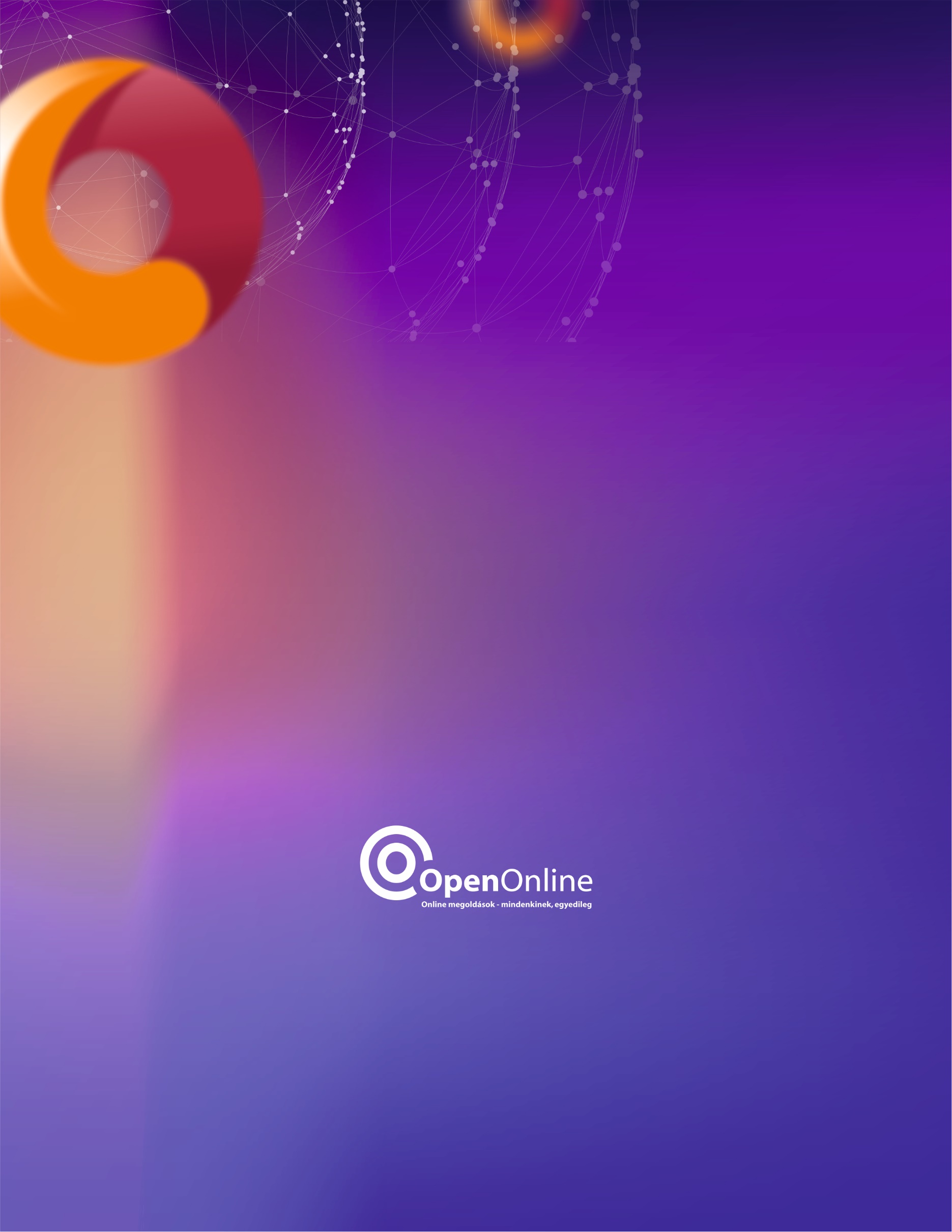 KÖZÖSSÉGI MÉDIASTRATÉGIA                Stratégia Leírás / DátumVálassza ki a közösségi hálózatokat
Fedezze fel, hogy közönsége hol vesz részt aktívan a közösségi médiában, hogy felfedezze a legnagyobb lehetőségeit.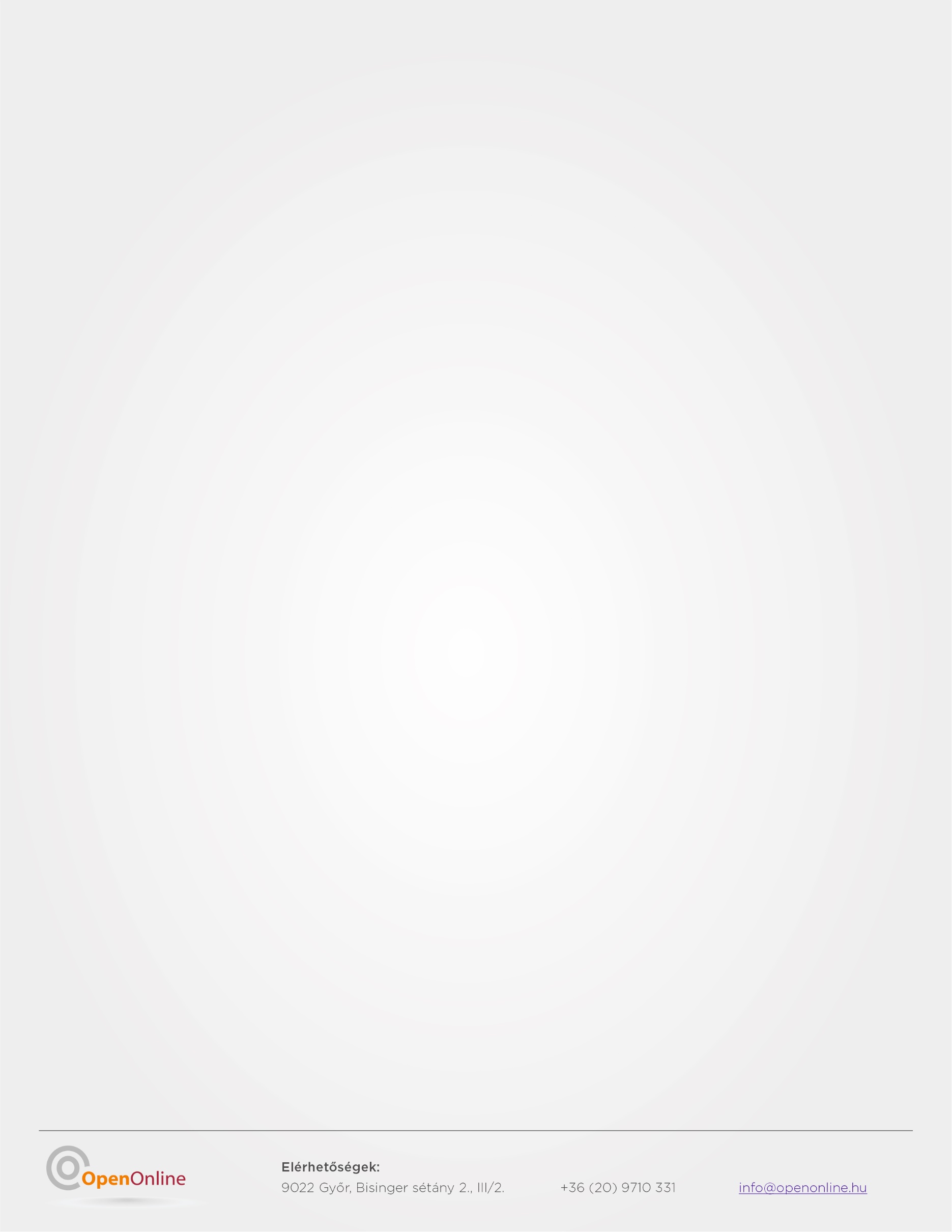 
Mely hálózatok kapják a legtöbb forgalmat?
Használja ezt a Google Analytics egyéni jelentést, hogy megtalálja a legnagyobb forgalmú közösségi hálózatokat.Mely hálózatok a legnépszerűbbek a versenytársai követői körében?
A versenytársai valószínűleg hasonló közönséggel rendelkeznek, akiket a közösségi médián
keresztül szeretne márkájához vonzani.Sorolja fel közösségi hálózataitHozzon létre egy fő listát az aktív közösségi média fiókjairól.Közösségi hálózat:Céges felhasználónév:Közösségi hálózat:Céges felhasználónév:Közösségi hálózat:Céges felhasználónév:Közösségi hálózat:Céges felhasználónév:Közösségi hálózat:Céges felhasználónév:2. Tervezze meg a megosztandó tartalmakatA közösségi médiában való részvétel magában foglalja a követők által kedvelt tartalmak
létrehozását és megosztását. Tervezzük meg, hogyan és mit fog létrehozni, és hogyan
fog részt venni a beszélgetésben.Melyek az Ön szakterületének témái? Sorolja fel a közösségi hálózatokon megosztott tartalom témáinak és altémájának listáját
(mind a kurátori, mind a saját tartalom esetében).TémaAltémaTémaAltémaTémaAltémaTémaAltémaMit tudsz létrehozni?Nézzük meg, milyen források állnak rendelkezésedre a tartalom létrehozásához. Ez egy
magas szintű áttekintés arról, hogyan fogsz megosztásra alkalmas tartalmat létrehozni.Grafikai tervezésEszközök: {Lista}Csapattagok/tehetségek: {Nevek}VideoEszközök: {Lista}Csapattagok/tehetségek: {Nevek}WritingEszközök: {Lista}Csapattagok/tehetségek: {Nevek}Kurátori tartalomEszközök: {Lista}Csapattagok/tehetségek: {Nevek}KampányokEszközök: {Lista}Csapattagok/tehetségek: {Nevek}ToneHárom szó, amely leírja a tartalomkészítéshez való hozzáállását: {Lista}Hogyan fog részt venni a beszélgetésben? Tervezze meg azokat az időpontokat, amikor figyelni és hallgatni fog. Blokkold ki ezeket
az időpontokat a határidőnaplódban, és állíts be értesítéseket, amelyek emlékeztetnek
a közösségi hálózatokon történő bejelentkezésre.3. Készítse el közösségi média promóciós tervétMost, hogy már tudod, milyen hálózatokon leszel - és milyen módon fogod használni őket -, itt az ideje, hogy elkészítsd a tervet.Határozza meg céljaitMit szeretne elérni a közösségi médiával?Határozza meg az első számú okot, amiért a közösségi médiát használja: {Az ok} Hogyan fogja mérni ezt a célt? {Mérőszám}Mennyit szeretne kapni ebből a mérőszámból hetente/havonta: {Szám per időkeret}Hogyan fogja mérni ezt a mérőszámot? {A cél mérésére használt eszköz(ök)}Milyen gyakran fogja mérni? {Az időpont/nap/gyakoriság, amikor mérni fogsz}Tervezze meg, hogy milyen gyakran fogja megosztani.A napi megosztási gyakoriság ismerete segít abban, hogy megértse, mennyi tartalmat kell készítenie és milyen változatosságot kell hozzáadnia a közösségi megosztásokhoz.Facebook: {Szám per időkeret}Twitter: {Szám per időkeret}LinkedIn: {Szám per időkeret}Pinterest: {Szám per időkeret}Google+: {Szám per időkeret}Tumblr: {Szám per időkeret}Instagram; {Szám per időkeret}Snapchat: {Szám per időkeret}Tartalommegosztási terv felvázolása 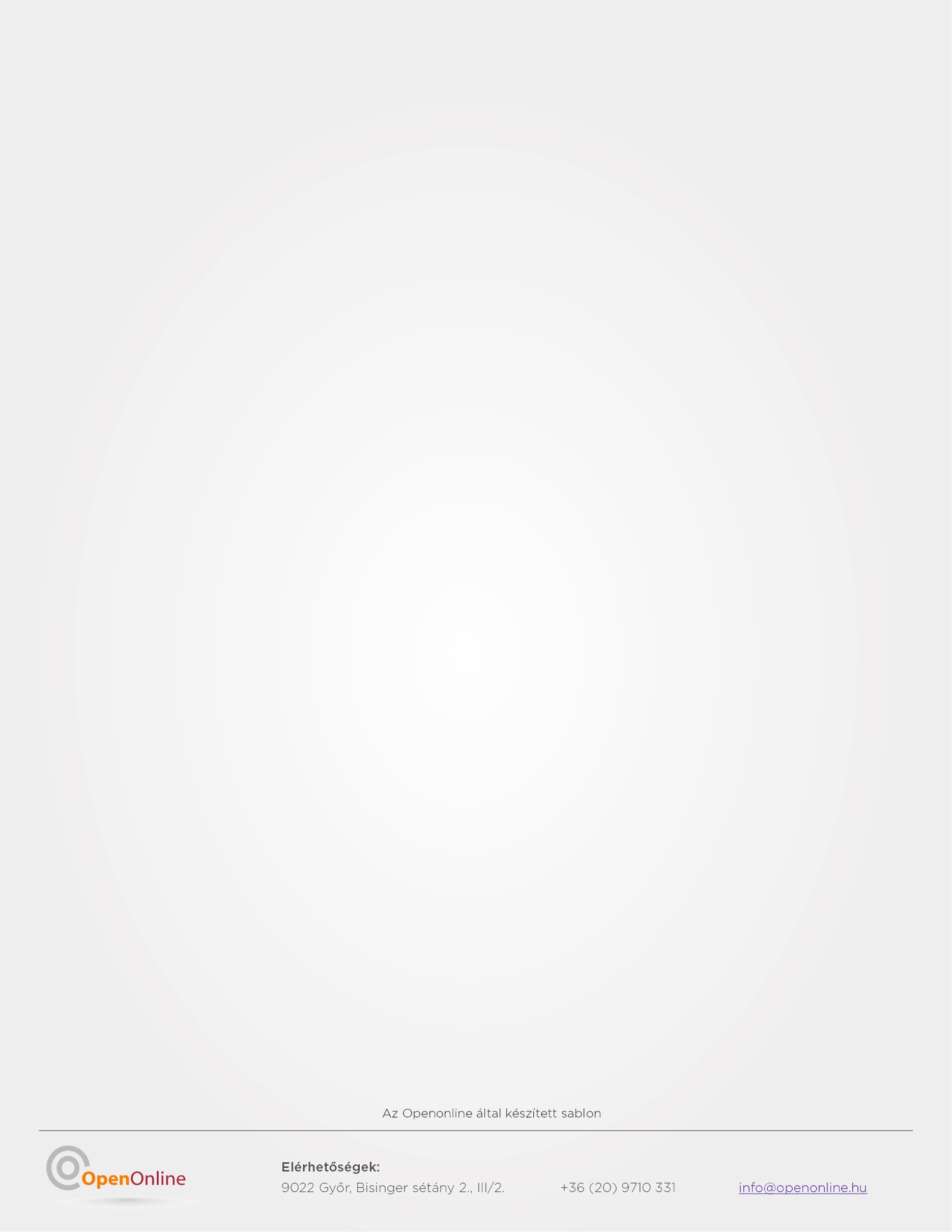 Most elemezd, hogy hányszor fogsz megosztani egy adott tartalmat, például egy blogbejegyzést. Ez lesz a sablonja egy-egy projekt közösségi médián keresztüli megosztásához.Tervezze meg költségvetésétMinden kiadásba úgy belevágni, hogy nem tudod, hol húzódik a költségvetési vonal, szuper rossz ötlet.Mennyi pénzt tudsz havonta elkülöníteni a fizetett közösségi média promócióra? {szám}Mely közösségi hálózatokon fog kísérletezni a fizetett promócióval? {Szociális hálózatok neve}Kövesse nyomon a felturbózott posztjaitHÁLÓZATFORGALMI MÉRŐSZÁMFacebookTwitterLinkedInPinterestGoogle+TumblrInstagramSnapchatHÁLÓZAT{VERSENYTÁRS}{VERSENYTÁRS}{VERSENYTÁRS}{VERSENYTÁRS}{VERSENYTÁRS}FacebookTwitterLinkedInPinterestGoogle+TumblrInstagramSnapchatHÉTFŐKEDDSZERDACSÜTÖRTÖKPÉNTEKSZOMBATVASÁRNAPMIKORFACEBOOKTWITTERLINKEDINPINTERESTGOOGLE+TUMBLRINSTAGRAMSNAPCHATKözzétételkorMásnap3 nappal utána1 hét után1 hónap utánEgyediFUTTATÁS DÁTUMACSATORNAKÖLTSÉGVETÉSCÉLKÖZÖNSÉGA FELTURBÓZOTT BEJEGYZÉS CÉLJAEREDMÉNYEK12/1 – 12/25Facebook$20 naponta5-10 éves korú szülőkOldalmegtekintések növelése 25%-kal nőtt az oldal letöltések száma